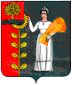 Администрация сельского поселенияПушкинский сельсоветДобринского муниципального района Липецкой областиРоссийской ФедерацииПОСТАНОВЛЕНИЕ 13.10.2023                                       с. Пушкино                                   № 106О внесении изменений в Административный регламент по предоставлению муниципальной услуги «Предоставление земельного участка, находящегося в муниципальной собственности, для индивидуального жилищного строительства, ведения личного подсобного хозяйства в границах населенного пункта, садоводства, осуществления крестьянским (фермерским) хозяйством деятельности без проведения торгов»В соответствии с Федеральными законами от 06.10.2003 № 131-ФЗ «Об общих принципах организации местного самоуправления в Российской Федерации», от 27.07.2010 № 210-ФЗ «Об организации предоставления государственных и муниципальных услуг», от 05.12.2022 № 509-ФЗ «О внесении изменений в Земельный кодекс Российской Федерации и статью 3.5 Федерального закона «О введении в действие Земельного кодекса Российской Федерации», 14.07.2022 № 316-ФЗ «О внесении изменений в отдельные законодательные акты Российской Федерации», Постановлением Правительства Российской Федерации от 30.12.2022 № 2536 «О внесении изменений в постановление Правительства Российской Федерации от 09.04.2022 № 629», руководствуясь Уставом сельского поселения Пушкинский сельсовет, администрация сельского поселения Пушкинский сельсоветПОСТАНОВЛЯЕТ:       1. Внести изменения в Административный регламент по предоставлению муниципальной услуги «Предоставление земельного участка, находящегося в муниципальной собственности, для индивидуального жилищного строительства, ведения личного подсобного хозяйства в границах населенного пункта, садоводства, осуществления крестьянским (фермерским) хозяйством деятельности без проведения торгов», утвержденный постановлением администрации  сельского поселения Пушкинский сельсовет от 27.10.2022 № 62, согласно приложению.	2. Постановление вступает в силу со дня его официального обнародования.       	3.Контроль за исполнением данного постановления оставляю за собой.Глава сельского поселения Пушкинский сельсовет                                                         Н.Г. Демихова Приложение  к постановлению  администрации сельского  поселения Пушкинский сельсовет Добринского муниципального района  № 106 от 13.10.2023ИЗМЕНЕНИЯв Административный регламент по предоставлению муниципальной услуги «Предоставление земельного участка, находящегося в муниципальной собственности, для индивидуального жилищного строительства, ведения личного подсобного хозяйства в границах населенного пункта, садоводства, осуществления крестьянским (фермерским) хозяйством деятельности без проведения торгов»	Внести в Административный регламент по предоставлению муниципальной услуги «Предоставление земельного участка, находящегося в муниципальной собственности, для индивидуального жилищного строительства, ведения личного подсобного хозяйства в границах населенного пункта, садоводства, осуществления крестьянским (фермерским) хозяйством деятельности без проведения торгов» (далее Регламент), утвержденный постановлением администрации  сельского поселения Пушкинский сельсовет от 27.10.2022 № 62 следующие изменения:1. Раздел I Регламента дополнить пунктом 1.1 следующего содержания:      «1.1. Предоставление гражданину или крестьянскому (фермерскому) хозяйству для осуществления крестьянским (фермерским) хозяйством его деятельности земельного участка из земель сельскохозяйственного назначения, находящегося в муниципальной собственности, осуществляется в порядке, установленном Земельным кодексом Российской Федерации, с учетом особенностей, предусмотренных статьей 10.1 Федерального закона от 24 июля 2002 г. № 101-ФЗ «Об обороте земель сельскохозяйственного назначения».».2. Пункт 10 Регламента изложить в следующей редакции:      «10. Муниципальная услуга предоставляется в следующие сроки:       - рассмотрение заявления, обеспечение публикации извещения - 20 (двадцать) календарных дней с момента поступления заявления, в 2023 году не более 14 (четырнадцати) календарных дней;      - период публикации извещения - 30 (тридцать) календарных дней;      - подготовка проекта договора аренды или купли-продажи либо принятие решения о предварительном согласовании предоставления земельного участка - 10 (десять) календарных дней с даты окончания публикации. В случае, если схема расположения земельного участка, в соответствии с которой предстоит образовать земельный участок, подлежит согласованию в соответствии со статьей 3.5 Федерального закона от 25 октября 2001 года № 137-ФЗ «О введении в действие Земельного кодекса Российской Федерации», срок принятия указанного решения может быть продлен не более чем до 35 (тридцати пяти) календарных дней со дня поступления заявления о предварительном согласовании предоставления земельного участка, в 2023 году срок совершения указанной процедуры составляет не более 20 (двадцати) календарных дней;       - подготовка решения об отказе в предоставлении земельного участка без аукциона либо об отказе в предварительном согласовании предоставления земельного участка - 7 (семь) календарных дней с даты окончания публикации.       В случае обращения за предоставлением муниципальной услуги в электронной форме посредством ЕПГУ, срок начала предоставления муниципальной услуги определяется датой подачи запроса в электронной форме (личный кабинет ЕПГУ).       В случае обращения за предоставлением муниципальной услуги через многофункциональный центр срок начала предоставления муниципальной услуги определяется датой передачи документов из многофункционального центра в администрацию сельского поселения Пушкинский сельсовет.».3. В абзаце третьем пункта 37 Регламента слова «9 календарных дней» заменить словами «2 календарных дня».4. В абзаце девятом пункта 37 Регламента слова «3 календарных дня» заменить словами «2 календарных дня».5. В абзаце четырнадцатом пункта 37 Регламента слова «15 календарных дней» заменить словами «7 календарных дня». 6. В абзаце седьмом пункта 38 Регламента слова «3 календарных дня» заменить словами «2 календарных дня».7. В абзаце десятом пункта 38 Регламента слова «6 календарных дней» заменить словами «5 календарных дней».8. В абзаце втором пункта 40.1 Регламента слова «15 календарных дней» заменить словами «5 календарных дней».9. В абзаце четвертом пункта 40.2 слова «15 календарных дней» заменить словами «5 календарных дней».10. В абзаце втором пункта 40.3 слова «15 календарных дней» заменить словами «5 календарных дней».